Karla Cecilia Garcia Perez (karlacgp00@hotmail.com)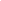 06:24 p.m. DocumentosPara: rera43@live.com.mxPara: rera43@live.com.mx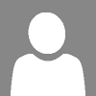 ¿De dónde provienen las basuras? Tú sabes de dónde salen las cáscaras, el estiércol, la hojarasca y los huesos. Toda esta basura proviene de los seres vivos, de plantas o de animales, es decir, de los organismos. Por eso se llama basura orgánica. ¿Y de dónde salen las latas, las botellas de vidrio, la loza, las llantas y las cubetas de plastico? Esta basura proviene de cosas que fabrican los hombres. Es basura que no sale de ningún ser vivo, de ningún organismo. Por eso se llama basura inorgánica. ¡Ah! ... , también el humo y los detergentes, o jabones en polvo, son basuras inorgánicas, son basuras que no salen de ningún ser vivo. ¿A dónde crees que va a parar el humo? ¿Y a dónde se quedará el jabón en polvo después que se haya usado para lavar? Los humos ensucian, contaminan el aire que todos respiramos. Y los jabones en polvo, o detergentes, contaminan el agua que todos necesitamos. ¿En qué se puede aprovechar la basura orgánica? ¿No se te ocurre pensar que la basura se puede aprovechar para muchas cosas? Pero, ¿cuál de todas las basuras puede aprovecharse? Para saberlo, realiza un experimento: Escoge una basura que haya salido de algún ser vivo, por ejemplo, una cáscara de plátano. Y también una basura que no provenga de ningún organismo, por ejemplo, una bolsa de plástico. Después, las puedes dejar durante toda una semana en un lugar donde no se vayan a perder. Observa lo que le sucedió a la basura orgánica, la cáscara de plátano: ¿cambió su aspecto? ¿Por qué? ¿Se pudrió? Y también lo que le sucedió a la basura inorgánica, la bolsa de plástico: ¿cambió en algo su aspecto? ¿Por qué? ¿No se pudrió? Como te habrás dado cuenta, la basura orgánica, como la cáscara de plátano, se pudre. Pero a la basura inorgánica, como la bolsa de plástico, no le sucede nada, dura mucho tiempo donde se le tira. Que ¿para qué es importante saber que algunas basuras se pudren y otras no? Bueno, para poder aprovecharlas mejor. Las basuras que se pudren y se deshacen se mezclan con la tierra y la alimentan, la enriquecen y la mejoran para el cultivo. ¿Qué basuras se juntan en el lugar donde vives? Por ejemplo, si vives en una comunidad costera, junto al mar, seguramente se junta la basura que queda de todo lo que se pesca. Esta basura sirve para hacer abono, el cual sirve a la tierra para mejorar los cultivos. Y también esta basura es útil para hacer collares, llaveros y adornos. Pero si vives cerca del desierto, o en la sierra, seguramente que la basura que se junta es diferente a la basura que hay en las comunidades costeras. 